Employee Name 		Employee ID #  	Department 		Supervisor’s Name 	Termination Type	⃞    Voluntary	⃞     InvoluntaryTermination Date 		Last Day Worked  	Termination Reason  	Final Paycheck Date  	Offboarding Checklist✔COMMUNICATIONMM/DD/YYYY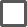 Resignation Letter Received (if Voluntary)Termination Letter Sent (if Involuntary)Severance Letter SentVendors/Customers NotifiedManager(s) NotifiedEmployees NotifiedUpdated Contact Information Received✔COMPANY ASSETSMM/DD/YYYYCompany Issued Computer Returned/PurchasedCompany Issued Phone ReturnedCompany Issued Technical Equipment ReturnedCompany Issued Credit Card ReturnedCompany Issued Vehicle Returned (if applicable)✔HR and IT RESPONSIBILITIESMM/DD/YYYYRemoved Access to EmailRemoved Access to Company SoftwareChanged PasswordsRemoved From PayrollScheduled COBRA Benefits ContinuationCalculated Unused PTO and Sick Leave (pay out if company policy or state law dictates)Signed NDA on FileExit Interview ConductedOutstanding Expenses or Reimbursements Due CalculatedDeductions Calculated for Final PayFinal Paycheck Processed and Delivered